Issue 1: March 2018About this procedureThis procedure defines how Greater London South Scout County will manage personal data breaches in accordance with the UK Data Protection Bill 2017. It should be read in conjunction with current information and guidance published by the UK Information Commissioner’s Office (ICO – http://ico.org.uk/) Note that once the UK leaves the European Union, additional requirements of the European Union General Data Protection Regulation (GDPR) (Regulation (EU) 2016/679) may continue to apply with respect to data processed relating to EU citizens, which may include members, staff, suppliers, customers etc. As Greater London South Scout County does not regularly process data relating to citizens of the EU as a matter of course, it is considered that the UK Data Protection Bill 2017 will meet the requirements of the EU GDPR regulation. Should this position change this procedure will be reviewed.The general requirements for data protection are defined in the county Data Protection Policy.Note that any subprocessors engaged on behalf of Greater London South Scout County (e.g. Online Scout Manager, etc.) are required to report ALL data privacy breaches. They should be considered as reporting parties with respect to this procedure.This process is described in more detail belowData Breach Reporting Procedure
for South London Scouts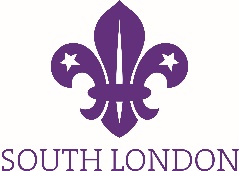 StepDescriptionData Breach Suspected / ReportedThe data subject, or any other party reports a suspected or actual personal data breach.All staff and volunteers of Greater London South Scout County have a responsibility to immediately report any actual or suspected data breach. Failure to do so may result in disciplinary action being taken.These should be reported to the Data Protection Lead. Any other member of staff or any other volunteer receiving such a report should request the reporting party to report the matter to the Data Protection Lead and copy the Data Protection Lead will all correspondence.Acknowledge Data Breach Investigation InitiatedUpon receiving any report of an actual or suspected data breach, the Data Protection Lead will initiate an investigation and will acknowledge that the investigation has been initiated to the reporting party.All such investigations will be logged, including:Time and date of suspected breach being reportedWhether or not an actual breach occurredWhether or not any breach was reportable (and if not, why not)When the breach was reportedIf further information is required (scope, nature, time/date and suspected cause of the actual or suspected breach) this will be requested from the reporting party.Note that if the reporting party is NOT the data subject, the data subject may not be notified at this stage.The appropriate Data Owner (Responsible Officer) should be informed of the actual or suspected breach.The County Commissioner and County Chair should also be informed.Identify DataThe Data Owner(s) (Responsible Officers) will identify the scope of the actual or suspected data breach. The county IT Administrator will provide support to identify the IT and information assets potentially involved.Data Breach InvestigationThe county IT Administrator will provide support to identify the IT and information assets potentially involved.The Data Owner(s) (Responsible Officers) and the IT Administrator, assisted by other staff members or volunteers as required, will investigate the data breach to determine whether or not there has been a data privacy breach.The following definition of a personal data breach should be considered.“A personal data breach may, if not addressed in an appropriate and timely manner, result in physical, material or non-material damage to natural persons such as loss of control over their personal data or limitation of their rights, discrimination, identity theft or fraud, financial loss, unauthorised reversal of pseudonymisation, damage to reputation, loss of confidentiality of personal data protected by professional secrecy or any other significant economic or social disadvantage to the natural person concerned.”For data privacy to have been breached it must affect the confidentiality, integrity or availability of personal data (relating to a natural individual) which involves e.g.:Access by an unauthorised third party;Deliberate or accidental action (or inaction) by a controller or processor;Sending personal data to an incorrect recipient;Computing devices containing personal data being lost or stolen; Alteration of personal data without permission; orLoss of availability of personal dataWhere possible, immediate steps should be taken to halt or minimise the scale of the data breach. This may leverage any IT incident management procedures.Receive Investigation SummaryIf personal data privacy was NOT breached, the Data Owner(s) (Responsible Officers) should send a brief summary of the investigation to the Data Protection Lead, including the reasons for concluding that personal data privacy was not breachedReceive FeedbackIf personal data privacy was NOT breached, the Data Protection Lead should send a brief summary of the investigation to the reporting party, including the reasons for concluding that personal data privacy was not breached.The County Commissioner and County Chair should also be informed.Statutory NotificationIf personal data privacy WAS breached, the impact of the breach should be determined by the Data Protection Lead. If the Data Protection Lead determines that the rights and freedoms of the data subject have been infringed it is likely that the breach should be reported.If it is considered that the breach is not reportable to the ICO, the reason for this conclusion must be logged.If the breach is reportable (via https://ico.org.uk/for-organisations/report-a-breach/ ) it should be reported to the ICO within 72 hours where feasible. If this is not feasible, the reasons for the delay should also be reported.The following information should be reported to the ICO:A description of the nature of the personal data breach including, where possible:The categories and approximate number of individuals concerned; andThe categories and approximate number of personal data records concerned;The name and contact details of the Data Protection Lead or other contact point where more information can be obtained;A description of the likely consequences of the personal data breach;A description of the measures taken, or proposed to be taken, to deal with the personal data breach, including, where appropriate, the measures taken to mitigate any possible adverse effectsWhere this information is not fully available, reporting may be completed in phases with a minimal delay.Evidence of notification, including time and date of notification, should be retained in all cases.Receive ConfirmationIf personal data privacy WAS breached, the Data Protection Lead should send a brief summary to the reporting party, confirming that the matter is being treated as a data privacy breach.The County Commissioner and County Chair should also be informed.Receive NotificationIf personal data privacy WAS breached and the breach is considered of sufficiently high risk to the rights and freedoms of the individual such that they may need to take steps to further protect themselves (e.g. loss of financial, health or confidential contact details, or where safety or safeguarding is at risk) the data subject(s) must be advised.Such notification should include:The name and contact details of our Data Protection Lead or other contact point where more information can be obtained;A description of the likely consequences of the personal data breachA description of the measures taken, or proposed to be taken, to deal with the personal data breach and including, where appropriate, of the measures taken to mitigate any possible adverse effects.Evidence of notification, including time and date of notification, should be retained in all casesReceive NotificationThe ICO should acknowledge receipt of any data breach notification and a record of receipt should be retained with time and date evidence.Corrective / Preventative MeasuresIf personal data privacy WAS breached, in additional to any immediate action taken a full root cause analysis should be conducted in accordance with any applicable corrective and preventative action or IT problem management procedures.Corrective actions should be taken to secure any further personal data breaches. Based upon the root cause analysis, preventative measures may be taken to prevent or minimise the likelihood or the same or any similar reoccurrences. This may involves IT change management or configuration management processes